藤沢市立浜見保育園園児アスベスト健康被害対策実施要綱に基づく補償・給付認定（肺がん）用診断（意見）書【診断の詳細】※該当する□にレ印を入れ，必要事項を記入してください。【根拠となった資料の写し】　　　　　年　　　月　　　日藤 沢 市 長所在地　　　　　　　　　　　　　　　　　　　　　　　　　　　　　　　　　　　　　　　　　　医療機関名（科名）　　　　　　　　　　　　　　　　　　　担当医師氏名　　　　　　　　　　　　　　印患者氏名男 ・ 女生年月日　　　　年　　月　　日診断名初診年月日　　　　年　　月　　日原発部位右肺：　□末梢型（肺野型）　　□中枢型（肺門型）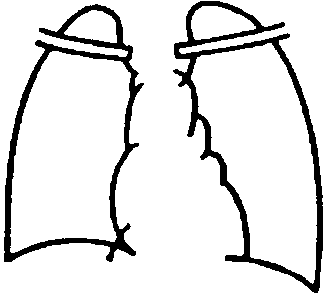 左肺：　□末梢型（肺野型）　　□中枢型（肺門型）　　　　　年　　　　月　　　　日撮影右肺：　□末梢型（肺野型）　　□中枢型（肺門型）左肺：　□末梢型（肺野型）　　□中枢型（肺門型）　　　　　年　　　　月　　　　日撮影右肺：　□末梢型（肺野型）　　□中枢型（肺門型）左肺：　□末梢型（肺野型）　　□中枢型（肺門型）　　　　　年　　　　月　　　　日撮影右肺：　□末梢型（肺野型）　　□中枢型（肺門型）左肺：　□末梢型（肺野型）　　□中枢型（肺門型）　　　　　年　　　　月　　　　日撮影右肺：　□末梢型（肺野型）　　□中枢型（肺門型）左肺：　□末梢型（肺野型）　　□中枢型（肺門型）　　　　　年　　　　月　　　　日撮影右肺：　□末梢型（肺野型）　　□中枢型（肺門型）左肺：　□末梢型（肺野型）　　□中枢型（肺門型）　　　　　年　　　　月　　　　日撮影組織型□扁平上皮癌　□腺癌　□小細胞癌　□大細胞癌　□その他（　　　　　　　　）□扁平上皮癌　□腺癌　□小細胞癌　□大細胞癌　□その他（　　　　　　　　）□扁平上皮癌　□腺癌　□小細胞癌　□大細胞癌　□その他（　　　　　　　　）□扁平上皮癌　□腺癌　□小細胞癌　□大細胞癌　□その他（　　　　　　　　）□扁平上皮癌　□腺癌　□小細胞癌　□大細胞癌　□その他（　　　　　　　　）□扁平上皮癌　□腺癌　□小細胞癌　□大細胞癌　□その他（　　　　　　　　）肺がんの診断根拠肺がんの診断根拠□病理組織診断（□生検　□剖検）□病理組織診断（□生検　□剖検）□病理組織診断（□生検　□剖検）□病理組織診断（□生検　□剖検）　　　　　年　　月　　日診断肺がんの診断根拠肺がんの診断根拠□細胞診（□喀痰 □胸水 □他(       )）□細胞診（□喀痰 □胸水 □他(       )）□細胞診（□喀痰 □胸水 □他(       )）□細胞診（□喀痰 □胸水 □他(       )）　　　　　年　　月　　日診断肺がんの診断根拠肺がんの診断根拠□放射線画像所見□放射線画像所見□放射線画像所見□放射線画像所見　　　　　年　　月　　日診断肺がんの診断根拠肺がんの診断根拠□その他（　　　　　　　　　　　　　　　　　　　　　　　　　　　　　）□その他（　　　　　　　　　　　　　　　　　　　　　　　　　　　　　）□その他（　　　　　　　　　　　　　　　　　　　　　　　　　　　　　）□その他（　　　　　　　　　　　　　　　　　　　　　　　　　　　　　）□その他（　　　　　　　　　　　　　　　　　　　　　　　　　　　　　）他のがん既往歴他のがん既往歴□無　□有：部位（　　　　　　　　　　）　　　　年　　　月　　　日診断□無　□有：部位（　　　　　　　　　　）　　　　年　　　月　　　日診断□無　□有：部位（　　　　　　　　　　）　　　　年　　　月　　　日診断□無　□有：部位（　　　　　　　　　　）　　　　年　　　月　　　日診断□無　□有：部位（　　　　　　　　　　）　　　　年　　　月　　　日診断他のがん既往歴他のがん既往歴□無　□有：部位（　　　　　　　　　　）　　　　年　　　月　　　日診断□無　□有：部位（　　　　　　　　　　）　　　　年　　　月　　　日診断□無　□有：部位（　　　　　　　　　　）　　　　年　　　月　　　日診断□無　□有：部位（　　　　　　　　　　）　　　　年　　　月　　　日診断□無　□有：部位（　　　　　　　　　　）　　　　年　　　月　　　日診断石綿関連所見石綿関連所見胸膜プラーク胸膜プラーク□有　□無検査等の種類検査等の種類石綿関連所見石綿関連所見胸膜プラーク胸膜プラーク□有　□無□Ｘ線　□ＣＴ　□胸腔鏡　□手術　□剖検□Ｘ線　□ＣＴ　□胸腔鏡　□手術　□剖検石綿関連所見石綿関連所見肺内石綿小体肺内石綿小体□有　　　□無　　　□未検査□有　　　□無　　　□未検査□有　　　□無　　　□未検査石綿関連所見石綿関連所見肺内石綿繊維肺内石綿繊維□有　　　□無　　　□未検査□有　　　□無　　　□未検査□有　　　□無　　　□未検査石綿関連所見石綿関連所見その他その他曝露歴など：曝露歴など：曝露歴など：その他参考事項その他参考事項喫煙歴□無　□有（　　　　歳から　　　　歳まで，喫煙本数　　　　　本／日）□無　□有（　　　　歳から　　　　歳まで，喫煙本数　　　　　本／日）□無　□有（　　　　歳から　　　　歳まで，喫煙本数　　　　　本／日）□無　□有（　　　　歳から　　　　歳まで，喫煙本数　　　　　本／日）添付資料□病理･細胞診検査記録　※病理診断･細胞診報告書の写しの添付をお願いします。□臨床検査結果　□Ｘ線写真　□ＣＴ画像　□診療録□その他（　　　　　　　　　　　　　　　　　　　　　　　　　　　　　　　　　　）